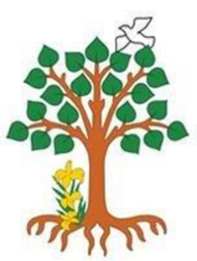 Our Catholic MissionThe Sacrament of the Eucharist – First Holy Communion – will be celebrated on Sunday 5 May 2019 at Ss Peter and Paul’s Church at 11 am.There will be a meeting for parents of children who will be celebrating this important sacrament at 6 pm on Wednesday 20 March at Ss Peter & Paul’s School.The Sacrament of Confirmation will now take place at 11 am on Sunday 23 June at Ss Peter and Paul’s Church.There will be a penitential service for the Confirmandi at 6 pm on Monday 10 June at Holy Cross.You are all most welcome to join us for our next Mass in school which will be at 9.30 am on Wednesday 27 February.Parish Mass/Children’s LiturgyThe parish newsletter or website www.romancatholiclichfield.co.uk contains information about Masses and other church notices. Mass Times: 	6pm Saturday @ SS Peter & Paul(with Children’s Liturgy)8.30am Sunday @ Holy Cross 
(with Children’s Liturgy) 11am Sunday @ SS Peter & Paul
(with Children’s Liturgy)Star WorkersCongratulations to our Star Workers this week:Reception: Madeleine & Amelie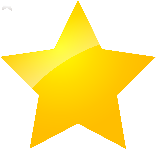 Y1:  Benjamin & Joseph SY2: Ria & SabinaY3: Dolly & Oscar HY4:  Jhowlyn & DorianY5: Sophie & KacperY6:  Charlie & MichaelHeadteacher’s Award:  Connie W & Isaac MAttendanceCongratulations to Y3 - the class with the highest attendance of 100% this week.WelcomePlease join me in welcoming Jhowlyn (Y4), Jedidiah (Y3) and their family to our school community.  They have both settled in well to their classes.GoodbyeSadly we say goodbye to Seb (Y3) today and Isaac (Y2) on 28 February.  Please join me in wishing them all the very best for the future.NetballOn Wednesday 13 February, 7 of our Y6’s travelled to Erasmus Darwin for the District Finals against the 3 other top schools in Lichfield & Burntwood.  The children performed brilliantly winning 2 of the 3 games they played.  St Joseph’s played with great enthusiasm and excellent sportsmanship.  A special thanks to Mrs Delgiudice and Mrs Weaver for providing lifts and to all of the other parents who came to support.Guitar/Drum Music Lessons – 27 February 2019Please note that there will be no guitar or drum lessons running on Wednesday 27 February.  Keyboard lessons WILL run as normal.Funky Times Tables After School Club – 27 February 2019Funky Times Tables will not take place on Wednesday 27 February 2019.Y5 Space Centre visitThe visit has been arranged for Friday 15 March.  The children will need to be at school by 8.40 am ready to leave at 8.45 am.  Thank you.World Book Day – 7 March 2019We’re looking forward to seeing the children come to school dressed up as their favourite story character as this year’s theme for World Book Day is ‘We’re sharing a story’.Family Lunch – Thursday 7 March       SURNAMES O-R (WEEK 2 MENU)MENU CHOICE TO BE IN BY 12 NOON ON      TUESDAY 5 MARCH 2019Come and enjoy a school meal with your children on Thursday 7 March 2019 at 11.45am.  Please ensure your account is in credit by at least £2.76 for your lunch on parent pay.  Menu choices are available on the school website.  Please email your choice to lunches@st-josephs-lichfield.staffs.sch.uk before 12 noon on Tuesday 5 March as places are limited.  Unfortunately, we will be unable to take bookings after the deadline.Maths Workshops – dates for your diaryY1	Tuesday 26 FebruaryY5	Tuesday 5 MarchY3	Wednesday 20 MarchY4	Thursday 21 MarchY2	Thursday 28 MarchAfter School ClubsPlease see the school website for more information.Pre-SchoolWe will be learning the sound ‘ck’ after half term.We would be grateful if you could save any plastic bottle tops for fun woodwork activitiesIf you wish your child to enjoy a delicious school lunch, please ensure your ParentPay account is in credit.  Thank you.Please remember to send the children with warm appropriate clothing including hats and gloves as we are outside whatever the weather!SnacksSnacks now need to be pre-booked on ParentPay. You can book and cancel up until 8am on the day.Following the parent survey, we had 59 responses with 48 requesting that Break-time snack be limited to one item. Therefore, with effect from 25/02/2019 you will be able to book ONE item from:Toast, Crumpet, Milk or Milkshake at cost of 40p. Thank you for your response.Children are welcome to bring the following snacks from home:A piece of fruitA small carton of milk (please note this cannot be refrigerated)A piece of toast or a crumpet in a suitable containerPlease do not send your child with any cereal bars, chocolate bars or other confectionary item. Thank you.Governing Board NewsPauline Lewis, Ruth O’Leary and Tina Rowe have been reappointed for a further 4-year term.PTFA NewsPlease see the school website (http://stjosephscatholicprimary.sites.schooljotter2.com/our-school/ptfa) and calendar for more information.  Events coming up include:8 March – if you can, please come along to the Turnpike to help sort out the next few PTFA events29 March - Mother’s Day Craft Market (order form available on the website) – deadline for orders is 8 March.5 April - Easter Egg BingoThank you to everyone who came and danced at this week’s disco; special thanks to all those who helped at the event – a fantastic £149.81 was raised.Community NewsSt Patrick’s Day Dance – The Governing Board would like to invite you to join them for live music, dancing and a licensed Bar on 15th March 2019 from 7pm to 11.30pm here at school. This is an Adults Only event. Tickets cost just £8 and are available from the school office or from church (from 17 February) and all profits are donated to the Building Fund (please bring exact amounts as we do not have change)And Finally…A big thankyou  to Y3 today for their lovely assembly, sharing with us the message of God’s forgiveness and the importance of saying sorry in preparation for their Sacrament of Reconciliation on 27th March. 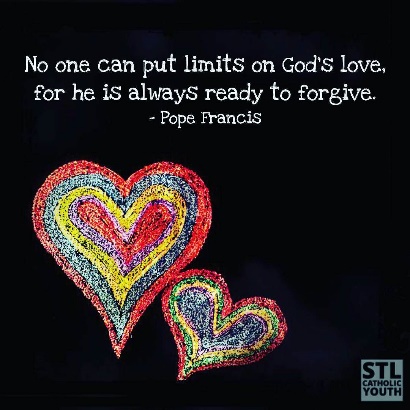 May God be with youMrs D McLearyHeadteacher